10 августа прошел день физкультурника и благотворительный легкоатлетический пробег "Все на спорт». В рамках этого мероприятия проводилось тестирование ВФСК ГТО, для всех желающих проверить свои физические способности. Приняло участие 78 человек, из них 40 детей и 38 взрослых. Здесь можно было пройти следующие нормативы: - наклон в перед на гимнастической скамье. - поднимание туловища из положения лежа. - прыжок в длину с места. - сгибание и разгибание рук в упоре лежа,- подтягивания из виса на высокой перекладине,- рывок гири 16 кг.. Лучшие результаты показали у мужчин - гибкость - Бедарев И.В. +34; Отжимание -Климантов М А.-55 раз; подтягивание - Шелдяков Е.О.-23 раза; гиря - Попов А.Н.-50 раз; прыжок в длину с места - ШестековВ.Н.-273 м.. пресс - Дусаев М.У. -67 раз ; . Лучшие результаты у девочек : гибкость - Алексеева С.Г. +25 ; отжимание - Аймухамбетова Д.К.- 42 раза; пресс - Шахматова А.Д. - 58 раз; Прыжок в длину с места - Чечина А.Д. - 205м..  Самый маленький участник тестирования Ващенков Никита - 5 лет; и Моргунова Софья Александровна -8 лет.;. Самый взрослый участник тестирования - Удербаев Самат Мираслекович -65 лет ; и Горшкова С В. 59 лет.Всем огромное спасибо за участие. Приглашаем всех желающих для сдачи норм ГТО. Мы работаем с 8 утра до !7 00.Стадион "Металлург"...тел.67-61-01.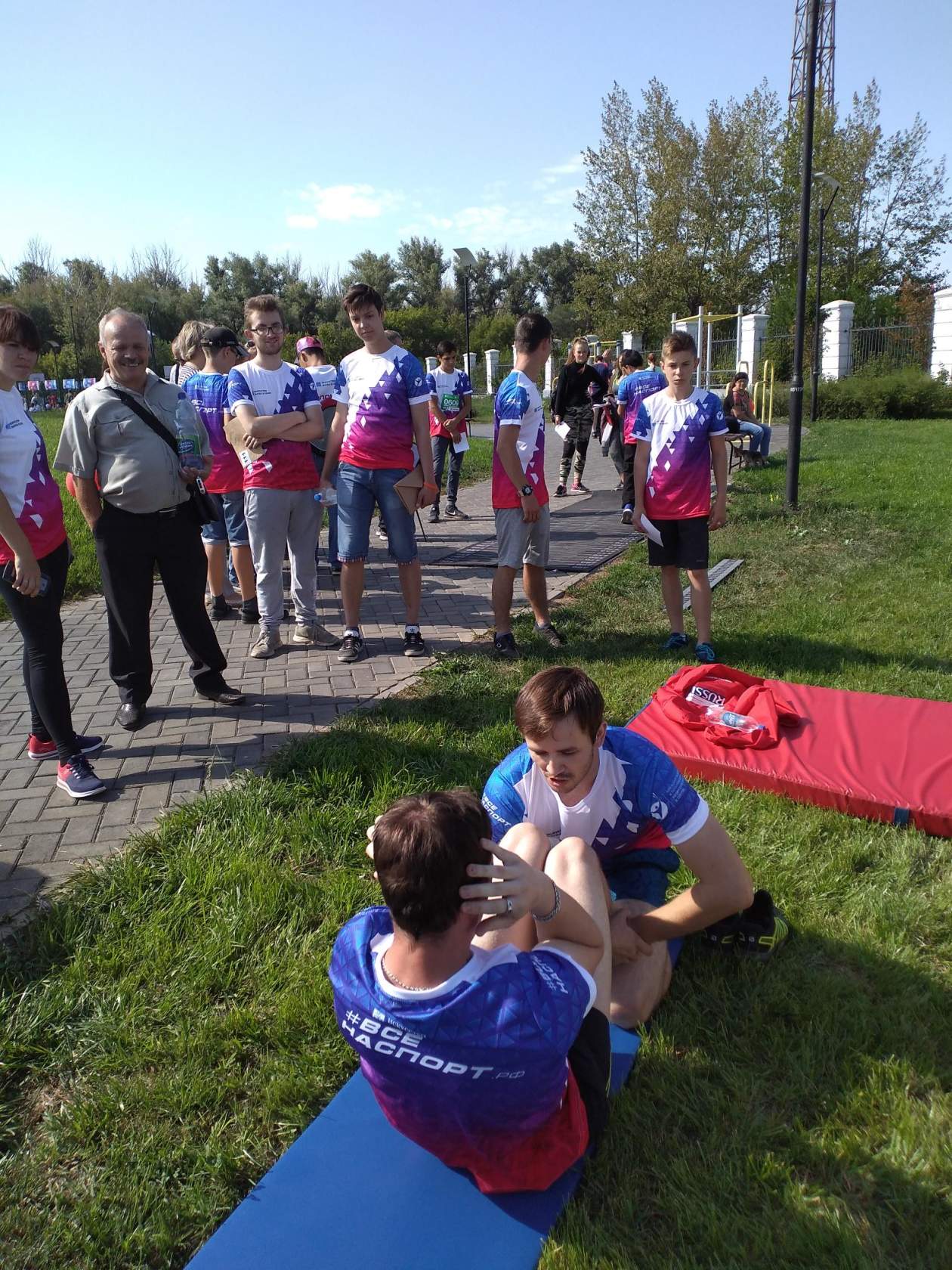 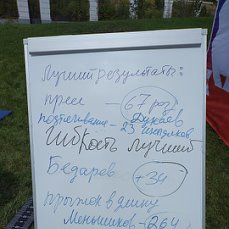 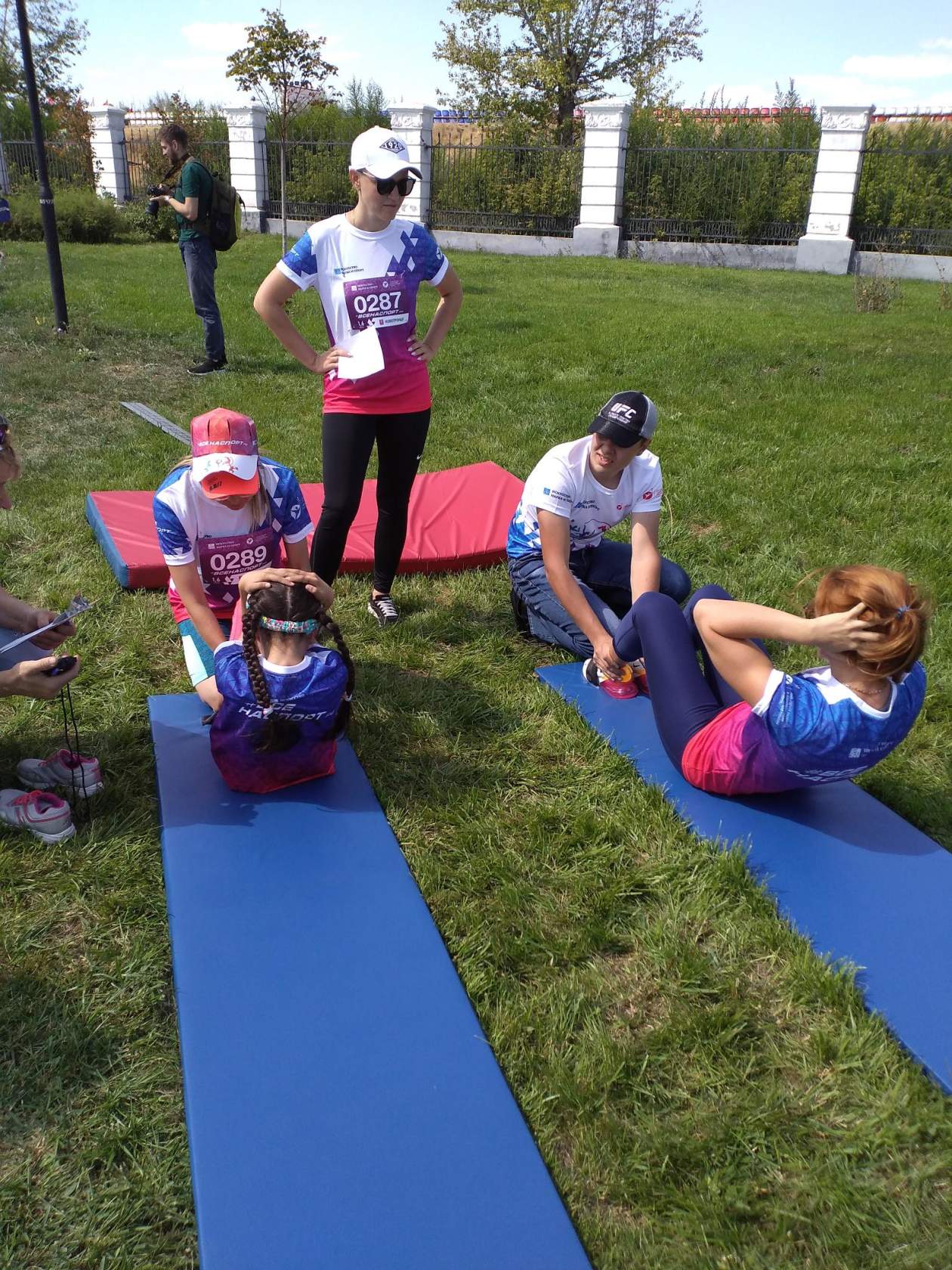 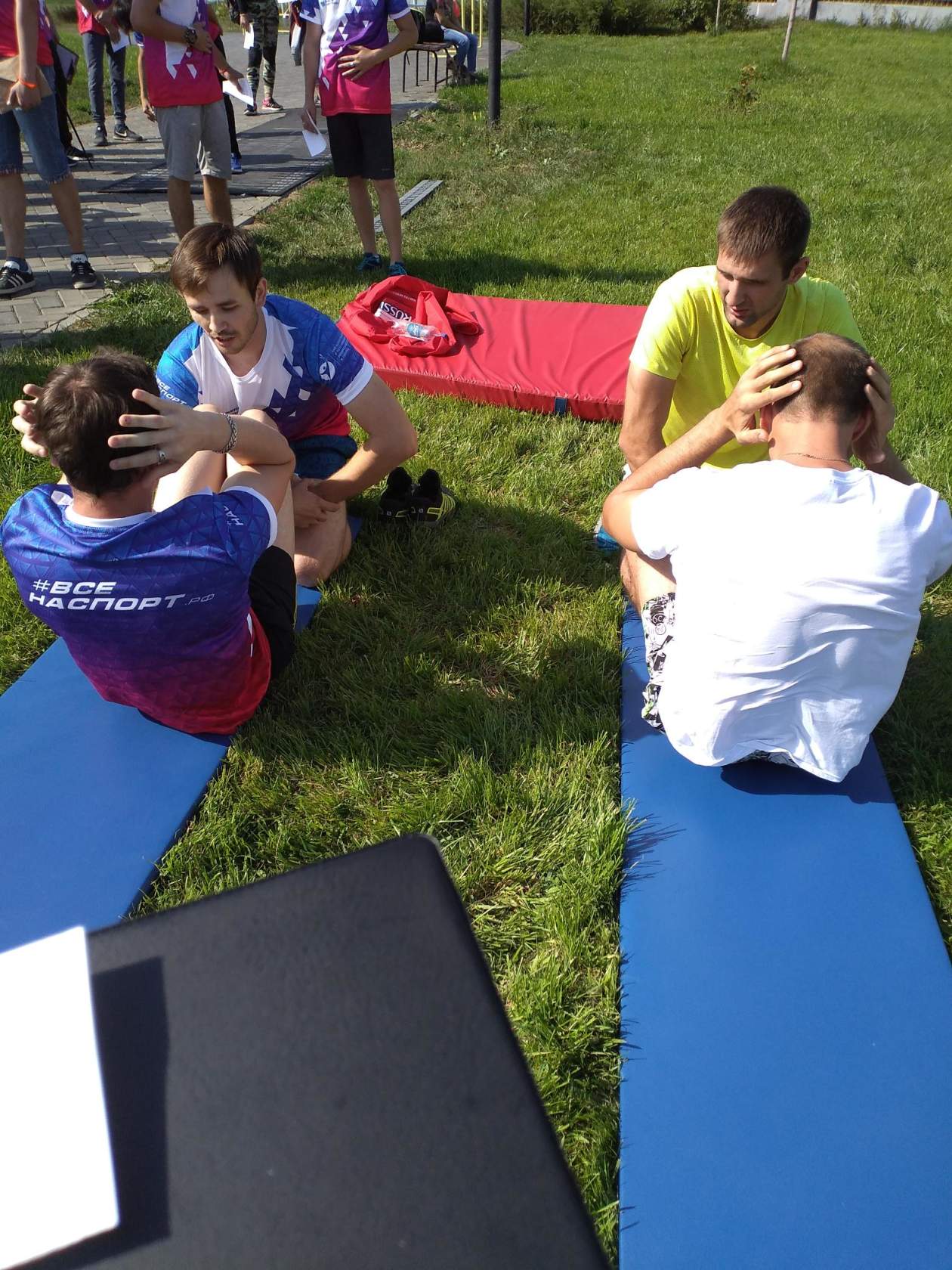 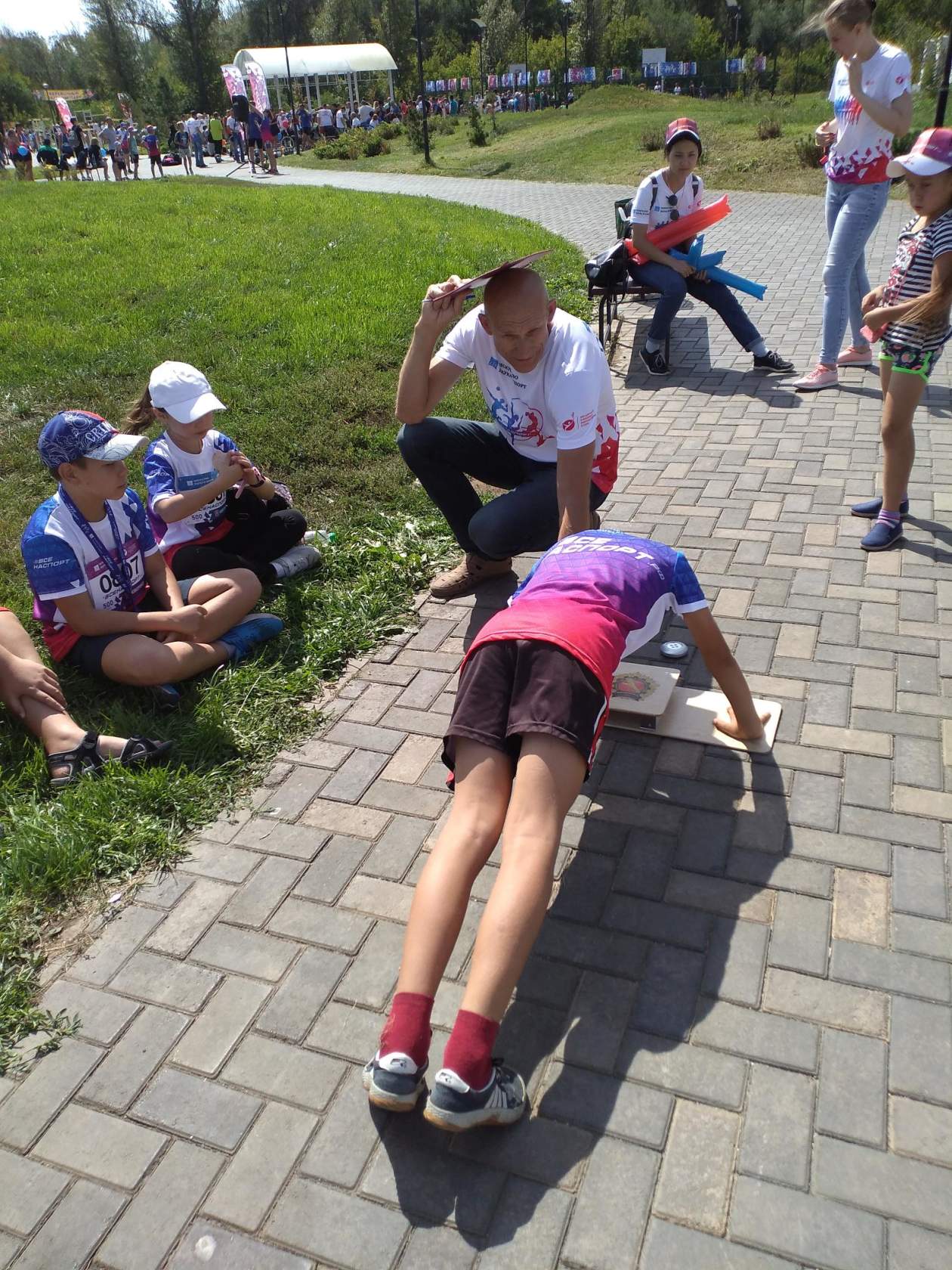 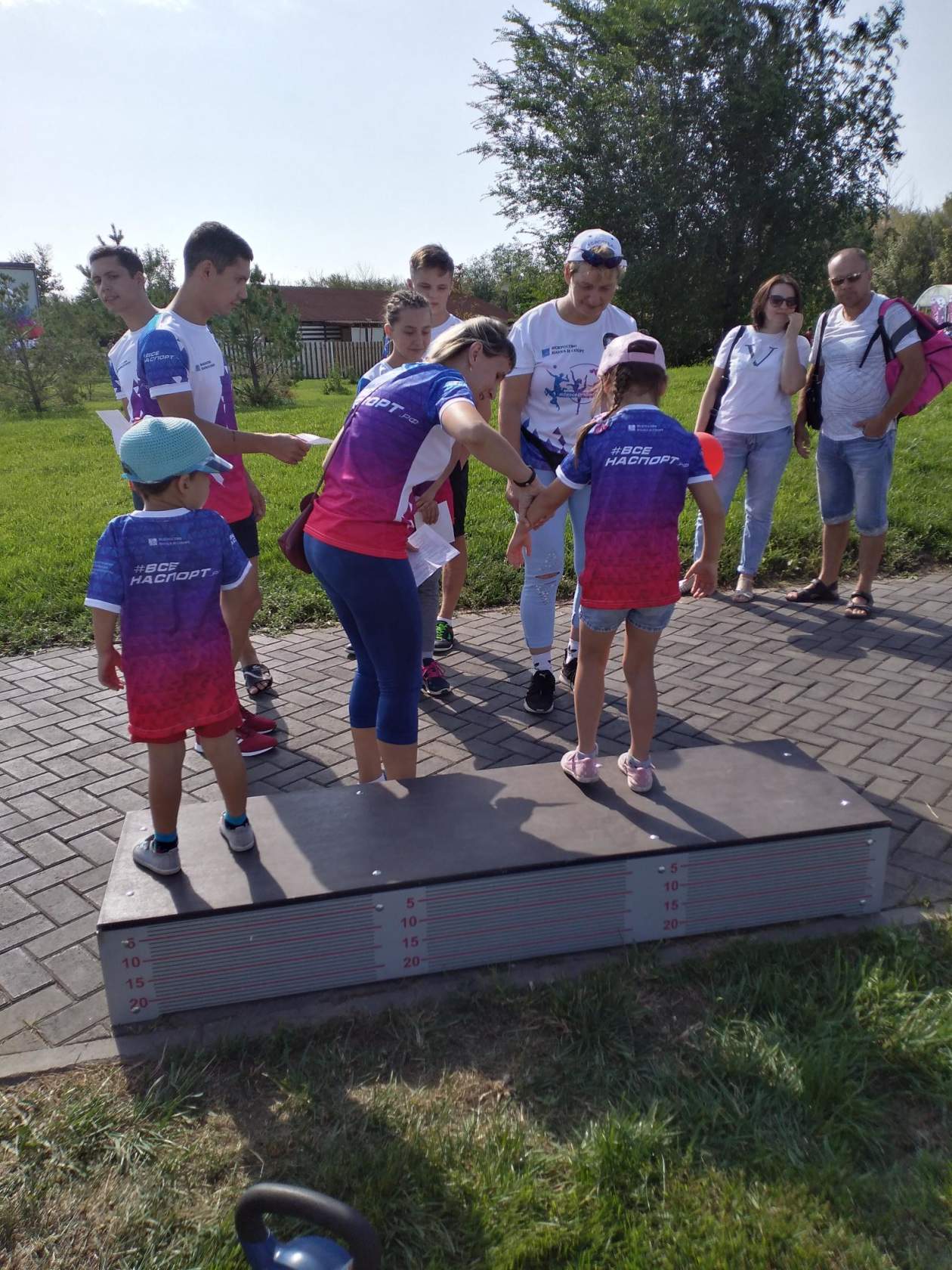 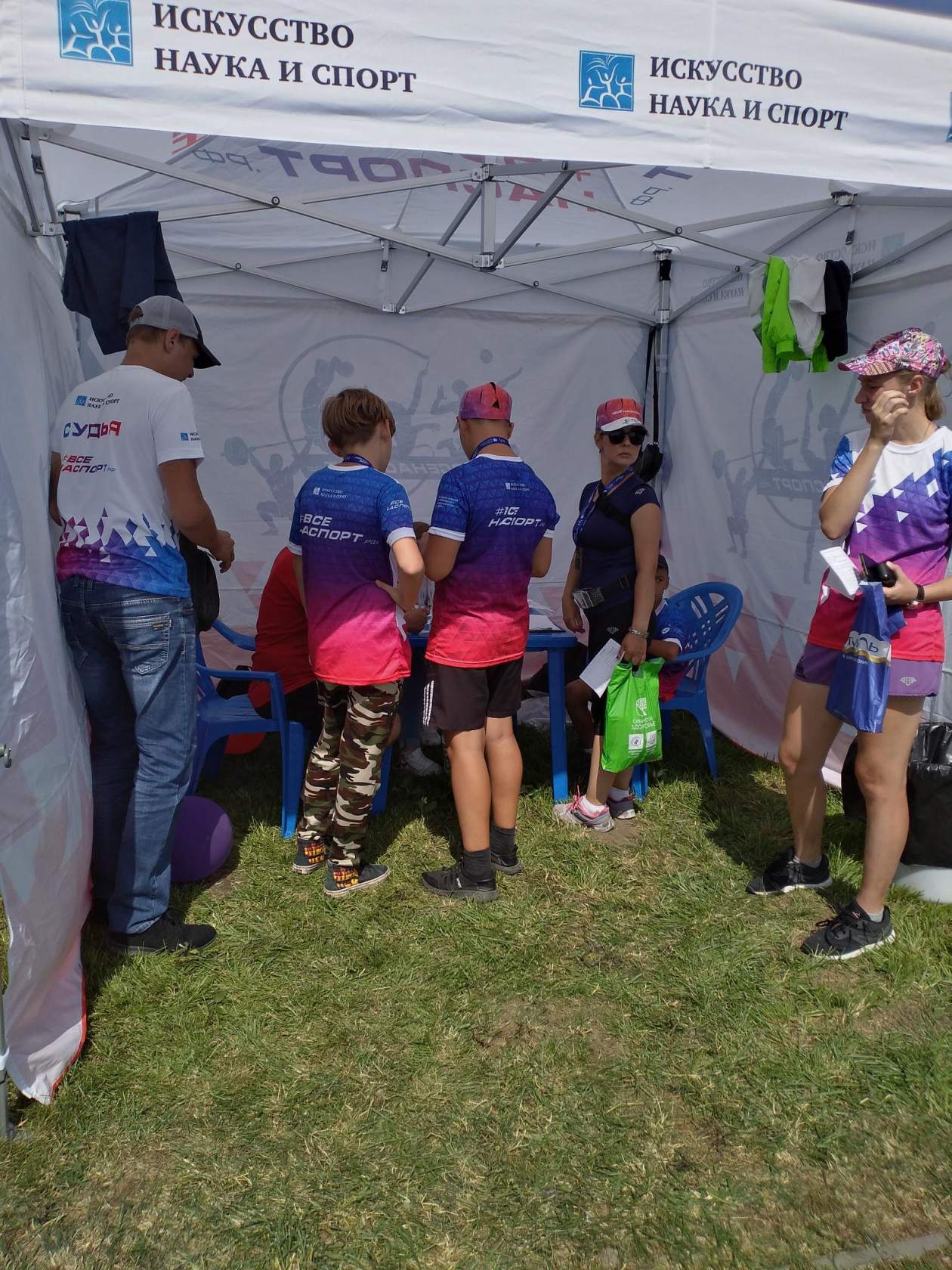 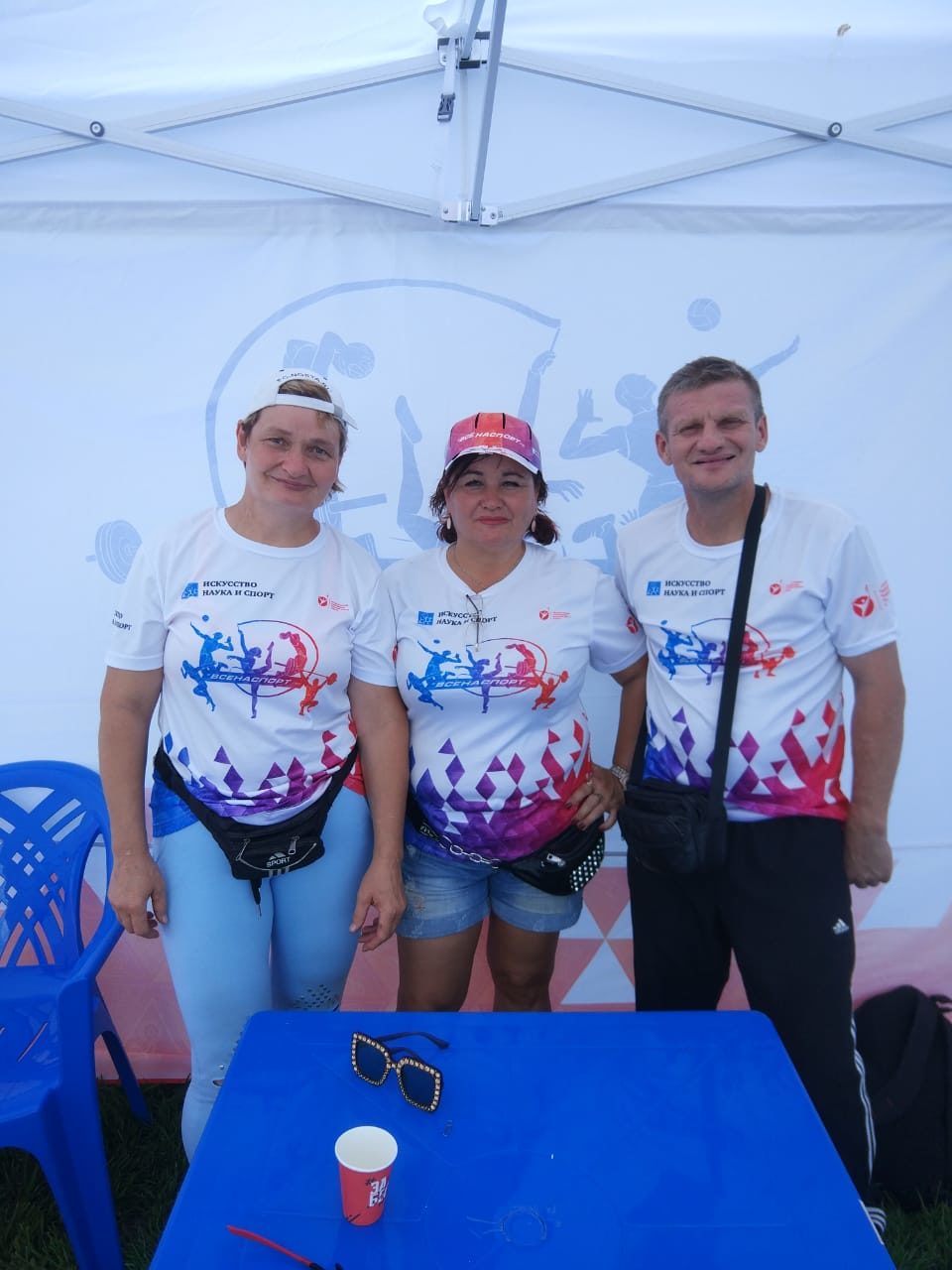 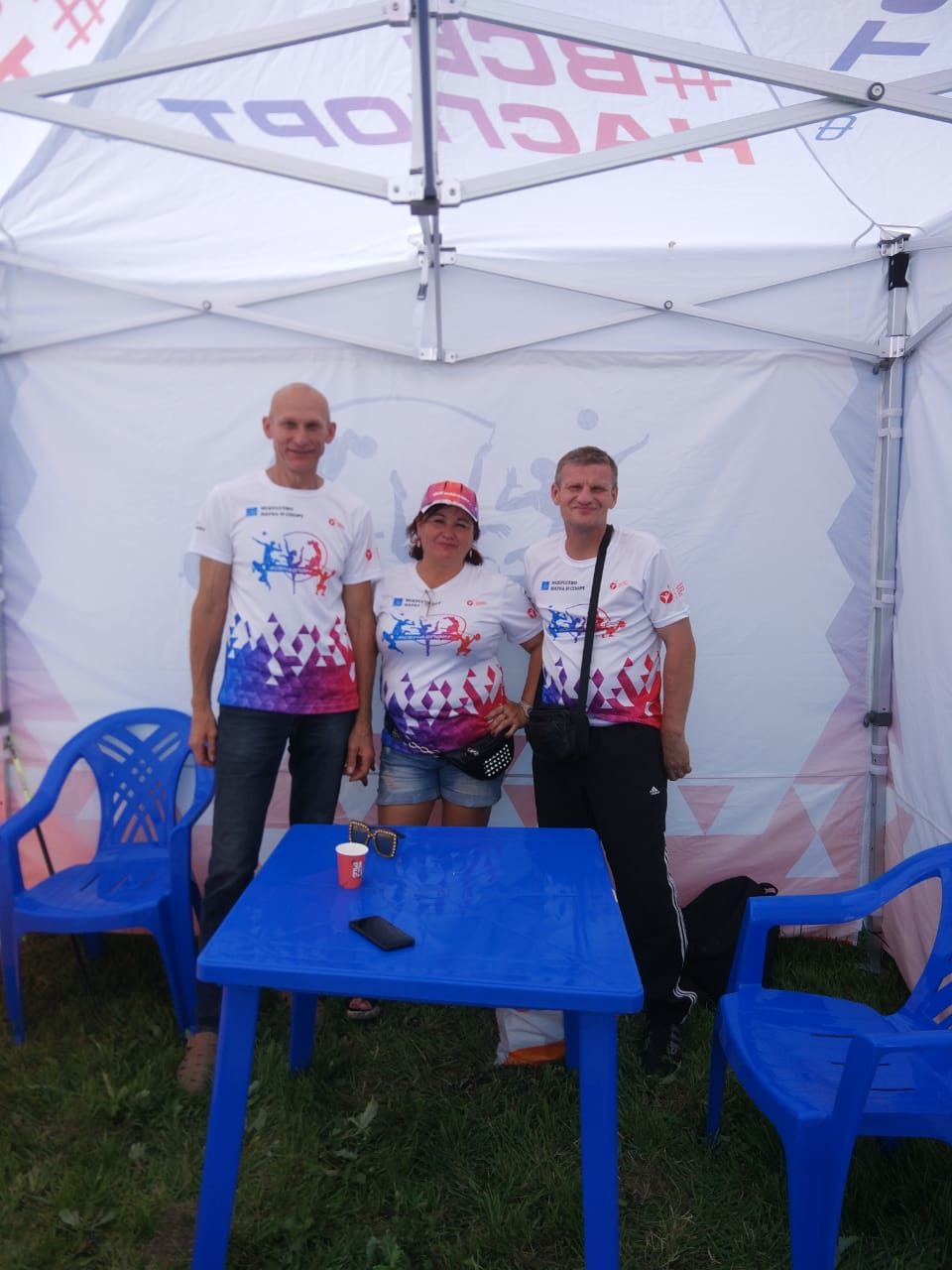 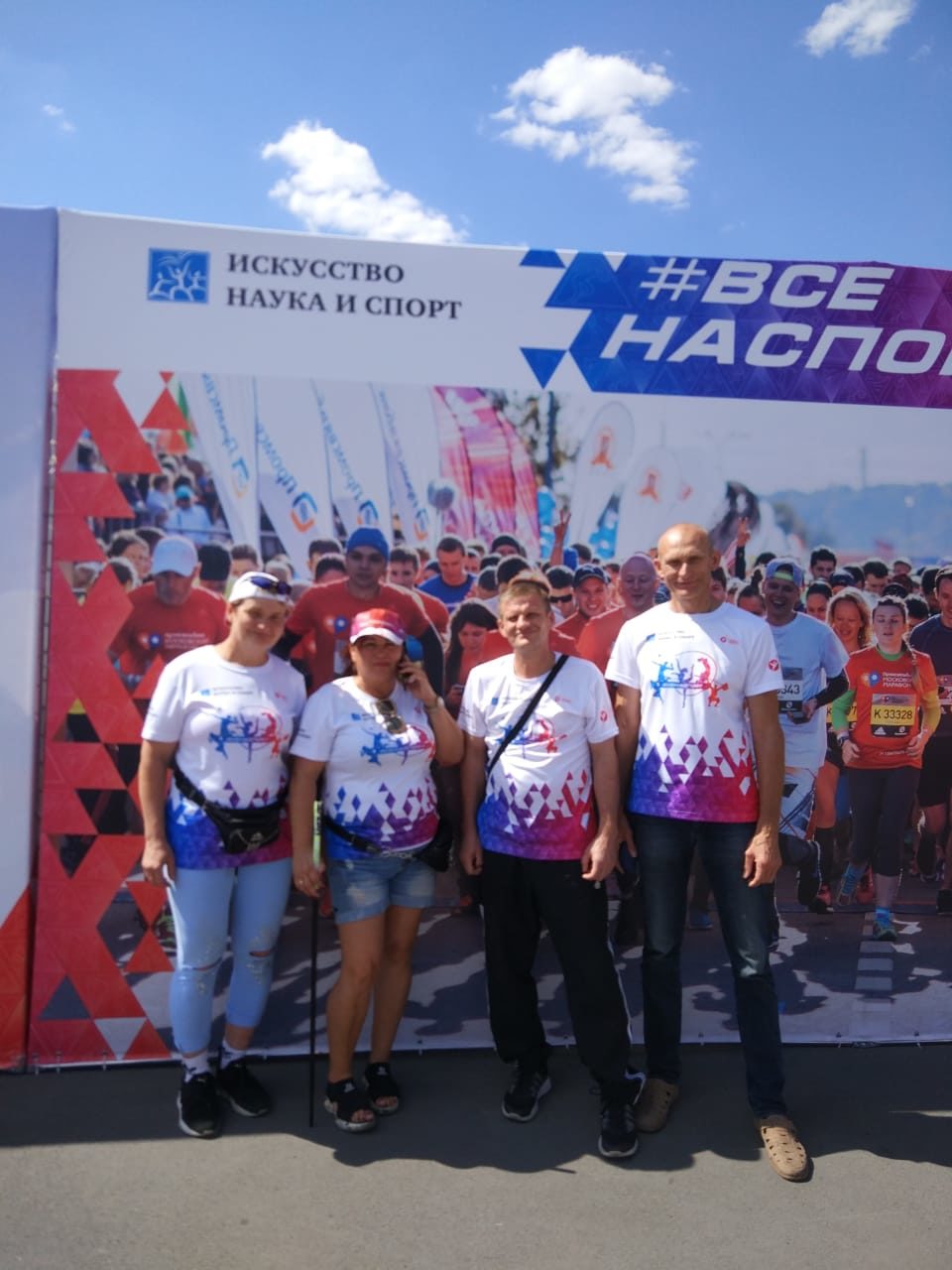 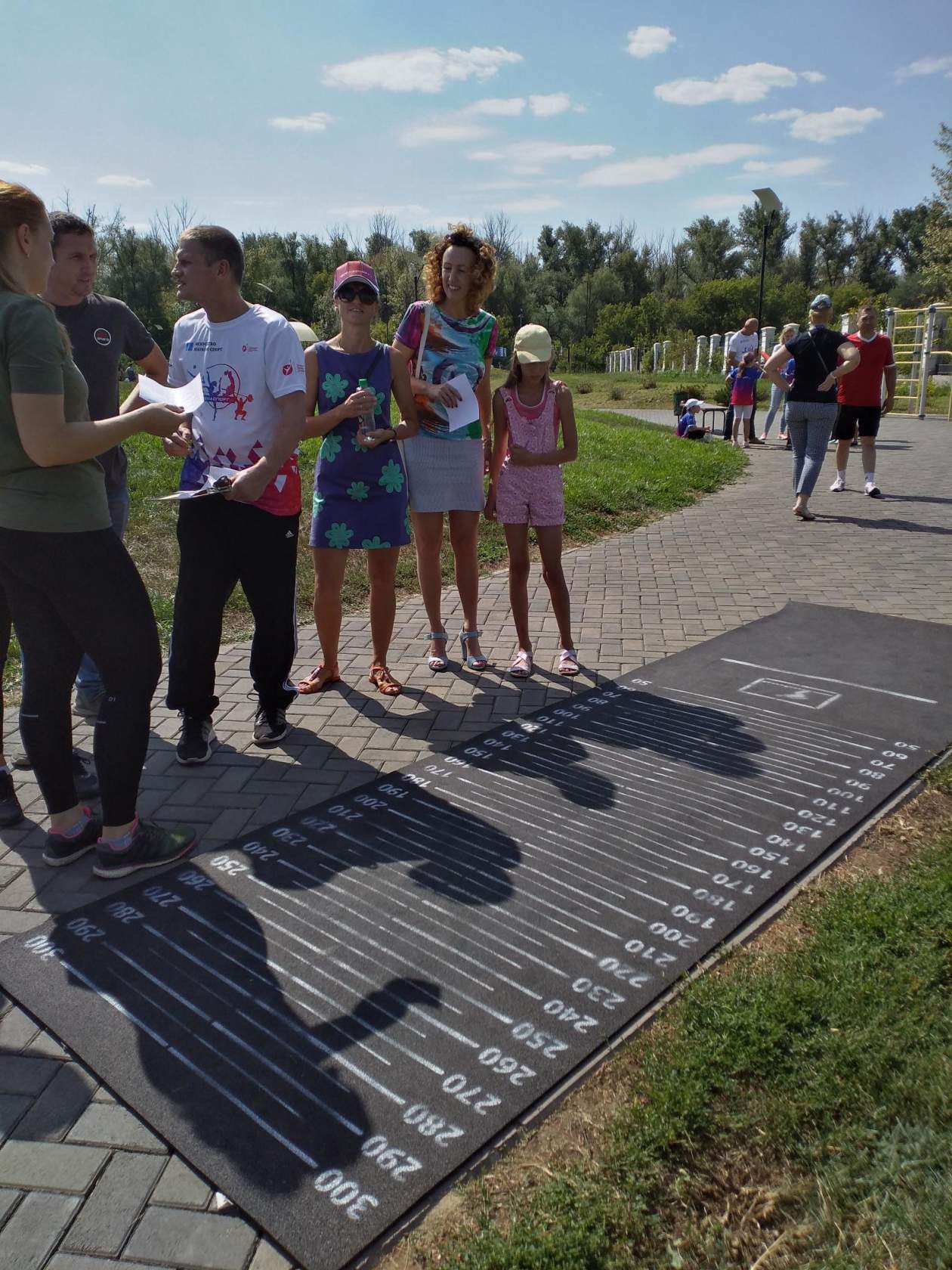 